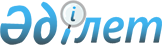 Об организации общественных работ на 2015 годПостановление акимата Наурзумского района Костанайской области от 19 марта 2015 года № 113. Зарегистрировано Департаментом юстиции Костанайской области 7 апреля 2015 года № 5500

      В соответствии со статьей 20 Закона Республики Казахстан от 23 января 2001 года "О занятости населения", статьей 31 Закона Республики Казахстан от 23 января 2001 года "О местном государственном управлении и самоуправлении в Республике Казахстан" акимат Наурзумского района ПОСТАНОВЛЯЕТ:



      1. Утвердить прилагаемый перечень организаций, виды, объемы и конкретные условия общественных работ, размер оплаты труда безработных, участвующих в общественных работах и источник их финансирования на 2015 год.



      2. Определить, что:



      1) социальные отчисления в Государственный фонд социального страхования и социальный налог возмещаются из районного бюджета и перечисляются на расчетные счета работодателей;



      2) расходы на оплату комиссионного вознаграждения за услуги банков второго уровня по зачислению и выплате заработной платы в размерах установленных договором на выполнение общественных работ возмещаются из районного бюджета на расчетные счета работодателей.



      3. Организацию общественных работ производить на условиях, указанных в договоре на выполнение общественных работ, заключенном в соответствии с действующим законодательством между государственным учреждением "Отдел занятости и социальных программ Наурзумского района" и работодателем.



      4. Контроль за исполнением настоящего постановления возложить на заместителя акима района Исмаилова А.Т.



      5. Настоящее постановление вводится в действие по истечении десяти календарных дней после дня его первого официального опубликования и распространяется на отношения, возникшие с 1 апреля 2015 года.

 

  

Перечень организаций, виды, объемы и конкретные условия общественных работ, размер оплаты труда безработных, участвующих в общественных работах и источник их финансирования на 2015 год

 
					© 2012. РГП на ПХВ «Институт законодательства и правовой информации Республики Казахстан» Министерства юстиции Республики Казахстан
				

      Аким Наурзумского районаТ. Даиров

Утвержден

постановлением акимата

от 19 марта 2015 года № 113

№

 Наименование организации

 Виды общественных работ

 Объемы общественных работ, в часах

 Конкретные условия общественных работ

 Оплата труда

 Источник финансирования

 

1

 Государственное учреждение "Аппарат акима Карамендинского сельского округа Наурзумского района"

 Оказание помощи в проведении работ по благоустройству, озеленению и уходу за зелеными насаждениями и клумбами на территории, не требующей предварительной профессиональной подготовки работника

 24360

 Продолжительность рабочего времени одного участника общественных работ - не более 40 часов в неделю, учитывая ограничения, предусмотренные трудовым законодательством Республики Казахстан, с двумя выходными днями, обеденным перерывом не менее одного часа.

 1,5 минимальных размера заработной платы

 Бюджет Наурзумского района

 

2

 Государственное учреждение "Аппарат акима Буревестнинского сельского округа Наурзумского района"

 Оказание помощи в проведении работ по благоустройству, озеленению и уходу за зелеными насаждениями и клумбами на территории, не требующей предварительной профессиональной подготовки работника

 3024

 Продолжительность рабочего времени одного участника общественных работ - не более 40 часов в неделю, учитывая ограничения, предусмотренные трудовым законодательством Республики Казахстан, с двумя выходными днями, обеденным перерывом не менее одного часа.

 1,5 минимальных размера заработной платы

 Бюджет Наурзумского района

 

3

 Государственное учреждение "Аппарат акима села Раздольное Наурзумского района"

 Оказание помощи в проведении работ по благоустройству, озеленению и уходу за зелеными насаждениями и клумбами на территории, не требующей предварительной профессиональной подготовки работника

 3024

 Продолжительность рабочего времени одного участника общественных работ - не более 40 часов в неделю, учитывая ограничения, предусмотренные трудовым законодательством Республики Казахстан, с двумя выходными днями, обеденным перерывом не менее одного часа.

 1,5 минимальных размера заработной платы

 Бюджет Наурзумского района

 

4

 Государственное учреждение "Аппарат акима села Уленды Наурзумского района"

 Оказание помощи в проведении работ по благоустройству, озеленению и уходу за зелеными насаждениями и клумбами на территории, не требующей предварительной профессиональной подготовки работника

 3024

 Продолжительность рабочего времени одного участника общественных работ - не более 40 часов в неделю, учитывая ограничения, предусмотренные трудовым законодательством Республики Казахстан, с двумя выходными днями, обеденным перерывом не менее одного часа.

 1,5 минимальных размера заработной платы

 Бюджет Наурзумского района

 

5

 Государственное учреждение "Аппарат акима села Шолаксай Наурзумского района"

 Оказание помощи в проведении работ по благоустройству, озеленению и уходу за зелеными насаждениями и клумбами на территории, не требующей предварительной профессиональной подготовки работника

 3024

 Продолжительность рабочего времени одного участника общественных работ - не более 40 часов в неделю, учитывая ограничения, предусмотренные трудовым законодательством Республики Казахстан, с двумя выходными днями, обеденным перерывом не менее одного часа.

 1,5 минимальных размера заработной платы

 Бюджет Наурзумского района

 

6

 Государственное учреждение "Аппарат акима села Шили Наурзумского района"

 Оказание помощи в проведении работ по благоустройству, озеленению и уходу за зелеными насаждениями и клумбами на территории, не требующей предварительной профессиональной подготовки работника

 1680

 Продолжительность рабочего времени одного участника общественных работ - не более 40 часов в неделю, учитывая ограничения, предусмотренные трудовым законодательством Республики Казахстан, с двумя выходными днями, обеденным перерывом не менее одного часа.

 1,5 минимальных размера заработной платы

 Бюджет Наурзумского района

 

7

 Государственное учреждение "Аппарат акима села Кожа Наурзумского района"

 Оказание помощи в проведении работ по благоустройству, озеленению и уходу за зелеными насаждениями и клумбами на территории, не требующей предварительной профессиональной подготовки работника

 2520

 Продолжительность рабочего времени одного участника общественных работ - не более 40 часов в неделю, учитывая ограничения, предусмотренные трудовым законодательством Республики Казахстан, с двумя выходными днями, обеденным перерывом не менее одного часа.

 1,5 минимальных размера заработной платы

 Бюджет Наурзумского района

 

8

 Государственное учреждение "Аппарат акима Дамдинского сельского округа Наурзумского района"

 Оказание помощи в проведении работ по благоустройству, озеленению и уходу за зелеными насаждениями и клумбами на территории, не требующей предварительной профессиональной подготовки работника

 5208

 Продолжительность рабочего времени одного участника общественных работ - не более 40 часов в неделю, учитывая ограничения, предусмотренные трудовым законодательством Республики Казахстан, с двумя выходными днями, обеденным перерывом не менее одного часа.

 1,5 минимальных размера заработной платы

 Бюджет Наурзумского района

 